ATTENTION CREDIT CARD USERS!
If you used your credit card at the Gerry during the period of February 10th - 27th, your card may have been overcharged. Please check your statement and if you believe this is the case, we will reimburse you with cash. Please see Art with your credit card number and the date of the transaction.  Thank you for understanding.
ATM  NOW AVAILABLE
An ATM has been installed at the Gerry this week for your convenience. A $3.00 fee is charged per transaction. The ATM is located next to the front door in the Clubroom. No more "walk of shame" unless you just want the exercise.KEY FOBS are now available. Please see Art if interested.REMINDERS – UPCOMING EVENTSMarch 13th – SPRING FORWARD – Daylight Savings Time Begins

March 16th, 6:00 p.m. – Board of Directors Meeting - Any member having business before the Board, please contact a Board member or the Manager prior to the meeting. Board Meetings, barring Executive Sessions, are open for member viewing but no participation.

March 17th – St. Patrick’s Day = Erin Go Bragh!

March 20th – First Day of Spring

April 6th, 6:00 p.m.– Board of Directors Meeting

April 6th, 7:00 p.m. – Member Meeting followed by a light snack
Saturday, April 9th, Doors Open 7:00 p.m. Gerry No. 5 V.F.A., Inc.
Tickets · $37.50 - $79
Tickets available on-line at: home-grown-rock.eventbrite.com or at the Three Cod Tavern in downtown Marblehead.
OPEN TO THE PUBLIC

Event by Rockin' 4 Vets, Alive & Kicking Productions and Three Cod Tavern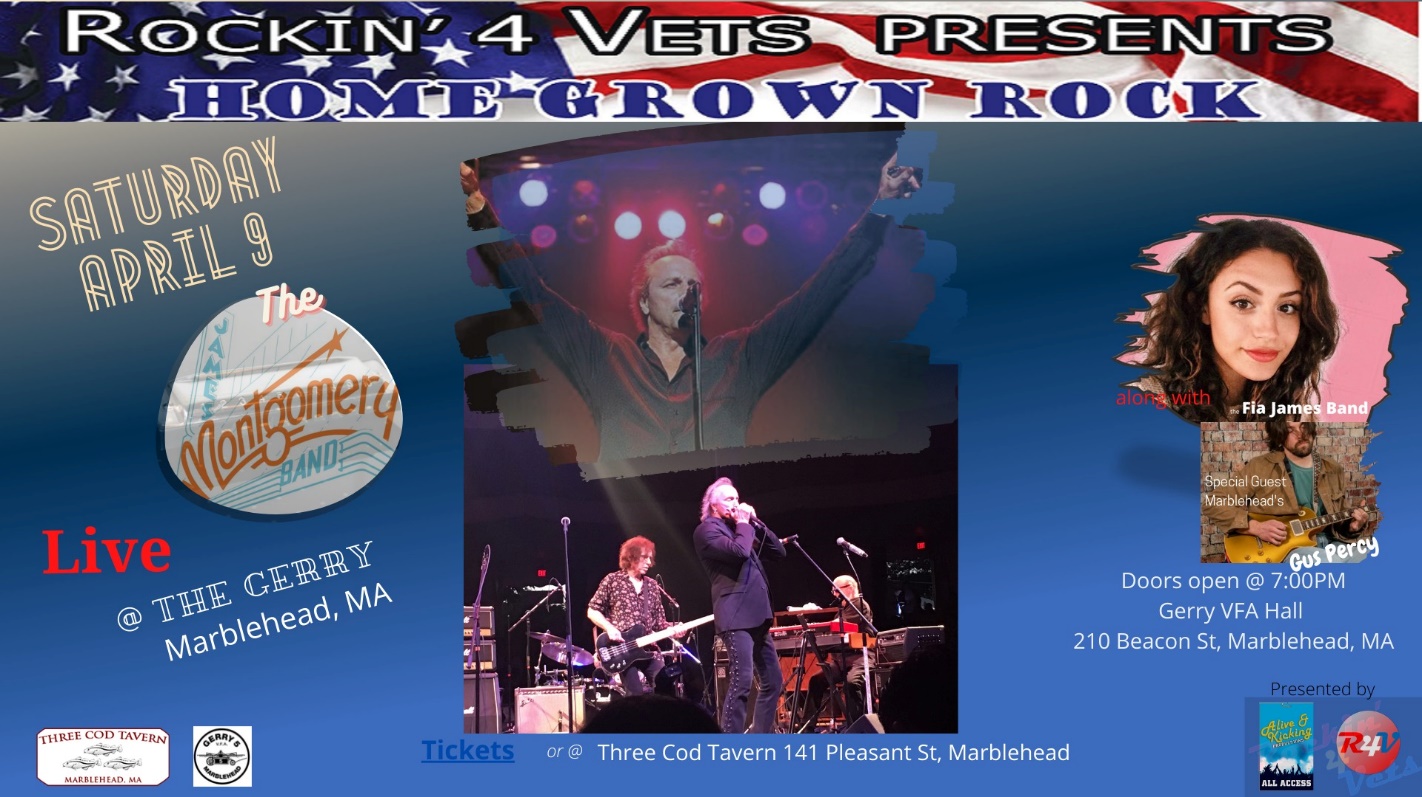  James Montgomery comes to the Gerry VFA Hall to kick of the 2022 season of Rockin' 4 Vets Home Grown Rock benefit concert series. Boston's legendary blues performer, James Montgomery, will bring his band to The Gerry, in Marblehead, MA, Saturday April 9th as the kick-off for Rockin' 4 Vets 2022 benefit concert series across New England.  Montgomery, is known for his solid reputation as a front man for the James Montgomery Band, as well as for the artists he's performed with over the years including Steven Tyler, Brad Whitford and Joey Kramer of Aerosmith; Billy Squier, Skunk Baxter (Doobie Bros, & Steely Dan), The Allman Brothers Band, Huey Lewis and his long stint as front man for the Johnny Winter Band. He will bring that swagger and style to this intimate venue for an evening to be remembered.

Additional music will be provided by Fia James Band and Gus Percy.

VIP tickets are available and include:
- Pre-show photo-op with James
- Wine & Cheese Meet & Greet
- Reserved front row seating
- Autographed event poster
- Free copy of Live JMB CD
 
Proceeds go to assist Veterans with utilities and other expenses. Get your tickets now!Comments? Questions? Complaints? Please address these to the manager or to the Board in writing, via email, or in person.

Thank you for reading!